SUBVENCIONA: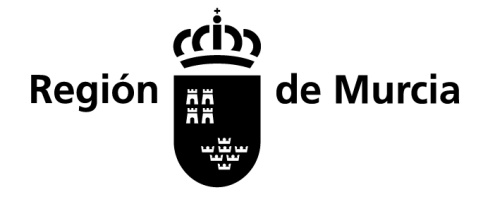 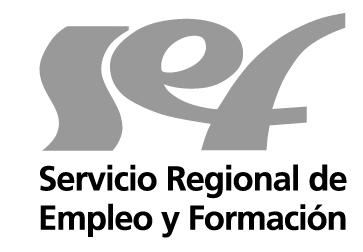 
CURSO “ENSAYOS MICROBIOLÓGICOS Y BIOTECNOLÓGICOS”Módulo formativo: Ensayos microbiológicosCódigo SEPE: QUIA0208   UC0054_3Localidad: Cartagena                   Lugar de impartición: IES Politécnico, Calle Grecia 56,Nº de Expediente: AC-2015-42Dirigido a: Modalidad 2. Programa 1 (Prioritariamente trabajadores desempleados)Nº de horas: 150 horas                                              Nº de alumnos: 15     Perfil:  Título de Bachiller o  Certificado de profesionalidad de nivel 3 o Certificado de       profesionalidad de nivel 2 de la misma familia y área profesional o cumplir el requisito       académico de acceso a los ciclos formativos de grado superior o bien haber superado las      correspondientes pruebas de acceso reguladas por las administraciones educativas o tener      superada la prueba de acceso a la Universidad para mayores de 25 años y/o de 45 años o         tener las competencias clave necesarias, de acuerdo con lo recogido en el anexo IV del       Real Decreto 189/2013, de 15 de marzo, para cursar con aprovechamiento la formación      correspondiente al certificado de profesionalidad. Todo ello, de acuerdo al Real Decreto      189/2013, de 15 de marzo, por el que se modifica el Real Decreto 34/2008, de 18 de enero,      por el que se regulan los certificados de profesionalidad y los reales decretos por los que se      establecen certificados de profesionalidad dictados en su aplicación.Calendario: Del 11 de abril de 2016 al 24 de junio de 2016 Horario: de lunes a viernes de 16:00 a 21:00 horasPlazo de inscripción: El plazo máximo de presentación de solicitudes es hasta el 1 de abril de 2016, antes de las 13:30 horas en el propio IES POLITÉCNICO, de Cartagena, Calle Grecia 56, Teléfono 968120909.La prueba de selección se hará el día 4 de abril a las 10 horas en el IES POLITÉCNICO
CURSO “ENSAYOS MICROBIOLÓGICOS Y BIOTECNOLÓGICOS”Módulo formativo: Ensayos microbiológicosCódigo SEPE: QUIA0208   UC0054_3Localidad: Cartagena                   Lugar de impartición: IES Politécnico, Calle Grecia 56,Nº de Expediente: AC-2015-42Dirigido a: Modalidad 2. Programa 1 (Prioritariamente trabajadores desempleados)Nº de horas: 150 horas                                              Nº de alumnos: 15     Perfil:  Título de Bachiller o  Certificado de profesionalidad de nivel 3 o Certificado de       profesionalidad de nivel 2 de la misma familia y área profesional o cumplir el requisito       académico de acceso a los ciclos formativos de grado superior o bien haber superado las      correspondientes pruebas de acceso reguladas por las administraciones educativas o tener      superada la prueba de acceso a la Universidad para mayores de 25 años y/o de 45 años o         tener las competencias clave necesarias, de acuerdo con lo recogido en el anexo IV del       Real Decreto 189/2013, de 15 de marzo, para cursar con aprovechamiento la formación      correspondiente al certificado de profesionalidad. Todo ello, de acuerdo al Real Decreto      189/2013, de 15 de marzo, por el que se modifica el Real Decreto 34/2008, de 18 de enero,      por el que se regulan los certificados de profesionalidad y los reales decretos por los que se      establecen certificados de profesionalidad dictados en su aplicación.Calendario: Del 11 de abril de 2016 al 24 de junio de 2016 Horario: de lunes a viernes de 16:00 a 21:00 horasPlazo de inscripción: El plazo máximo de presentación de solicitudes es hasta el 1 de abril de 2016, antes de las 13:30 horas en el propio IES POLITÉCNICO, de Cartagena, Calle Grecia 56, Teléfono 968120909.La prueba de selección se hará el día 4 de abril a las 10 horas en el IES POLITÉCNICO
CURSO “ENSAYOS MICROBIOLÓGICOS Y BIOTECNOLÓGICOS”Módulo formativo: Ensayos microbiológicosCódigo SEPE: QUIA0208   UC0054_3Localidad: Cartagena                   Lugar de impartición: IES Politécnico, Calle Grecia 56,Nº de Expediente: AC-2015-42Dirigido a: Modalidad 2. Programa 1 (Prioritariamente trabajadores desempleados)Nº de horas: 150 horas                                              Nº de alumnos: 15     Perfil:  Título de Bachiller o  Certificado de profesionalidad de nivel 3 o Certificado de       profesionalidad de nivel 2 de la misma familia y área profesional o cumplir el requisito       académico de acceso a los ciclos formativos de grado superior o bien haber superado las      correspondientes pruebas de acceso reguladas por las administraciones educativas o tener      superada la prueba de acceso a la Universidad para mayores de 25 años y/o de 45 años o         tener las competencias clave necesarias, de acuerdo con lo recogido en el anexo IV del       Real Decreto 189/2013, de 15 de marzo, para cursar con aprovechamiento la formación      correspondiente al certificado de profesionalidad. Todo ello, de acuerdo al Real Decreto      189/2013, de 15 de marzo, por el que se modifica el Real Decreto 34/2008, de 18 de enero,      por el que se regulan los certificados de profesionalidad y los reales decretos por los que se      establecen certificados de profesionalidad dictados en su aplicación.Calendario: Del 11 de abril de 2016 al 24 de junio de 2016 Horario: de lunes a viernes de 16:00 a 21:00 horasPlazo de inscripción: El plazo máximo de presentación de solicitudes es hasta el 1 de abril de 2016, antes de las 13:30 horas en el propio IES POLITÉCNICO, de Cartagena, Calle Grecia 56, Teléfono 968120909.La prueba de selección se hará el día 4 de abril a las 10 horas en el IES POLITÉCNICOCURSO GRATUITOCURSO GRATUITOCURSO GRATUITO